ЛІТЕРАТУРНА ВІКТОРИНА СТОРІНКИ ЖИТТЯ ВЕЛИКОГО КОБЗАРЯ 25.10.2013 | Опублікував: Іван Малий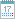 Звідки пішло  прізвище Шевченко?Заселення Кирилівки почалося дуже давно. Це село було запорізьким, де стояв отаман Кирило. З архівних джерел відомо, що в 1600-х роках в селі проживав Іван Швець. У Івана була одна донька Єфросинія.  Січовик Андрій (прадід поета) пристав до Єфросинії і став прозиватися Шевченком – бо в ті роки приймак брав жіноче прізвище.2.       Назвати імена батьків Тараса Шевченка.(Катерина, Григорій).3.       Як звали братів і сестер Шевченка?(У Тараса було два брати і три сестри, він був третьою дитиною. Микита, Катерина, Ярина, Тарас. Марся. Йосип).4.       Де і коли народився Т.Г.Шевченко?(25 березня /9 березня 1814 р. в селі Моринці Звенигородського повіту на Київщині (Черкаська область).5.       Якого віку був Тарасик, коли померла його матуся, батько?(9 років – мати 1823 р.,  11 років – батько 1825 р.)6.       Де поневірявся  Т.Шевченко, осиротівши?(Був попихачем у дяка П.Богорського, наймитував у попа, потім пас громадську отару).7.       Яким твором, якого письменника захоплювався малий Тарас?(І.Котляревського “Енеїдою”, творами Сковороди).8.       Хто був вчителем малювання Тарасика?(диякон Євфем, дяк-маляр с.Стеблів, с.Тарасівка).9.       У яких творах поет пише про своє нещасливе дитинство?“Мені тринадцятий минало”, “Сон”, “І виріс я на чужині”, “І золотої, й дорогої”).10. З ким дружив Тарас у дитинстві?(Сусідські діти – Данило Бондаренко, Оксана Коваленко, Павло Могильний, Іван Сокира).11. Який талант проявився в Шевченка раніше – художника чи поета?(Ще в дитинстві у Тараса з’явилися здібності до малювання).12. За що поміщик П.Енгельгардт звелів висікти свого козачка?(Повернувшись з бенкету, застав за малюванням, кричав, що той палить свічки і т.д.).13. У якому році викуплено Тараса Шевченка з кріпацької неволі?(1838 р.)14. Хто був ініціатором викупу з кріпацтва, хто брав у цьому участь?(Сошенко, Жуковський, Григорович; художник Брюлов К. змалював портрет Жуковського і за виручені гроші викупили Тараса).15. Хто купив картину і за скільки?(Дружина Миколи І).16. У 1839 р. за постановою Академії художеств Шевченка нагороджено якою відзнакою?(Срібною медаллю ІІ ступеня за малюнок з натури у 1840 р.).17. Як називалася перша збірка творів Тараса Шевченка?(“Кобзар”).18. Які твори ввійшли до першої збірки Шевченка? Як вони називались?(“Кобзар” 1840 р. Вміщено 8 творів. “Думи мої, думи”, “Перебендя”. “Катерина”, Думка”, “До Основ’яненка”, “Тарасова ніч” та ін.).19. Коли Шевченко виїжджає на Україну?(1843-1844 рр., 1845-1847 рр., 18  -18  р.)20. Де і коли був заарештований Шевченко?(5 квітня 1847 р. на переправі через Дніпро в Києві).21. Що було причиною заслання Шевченка?(Революційні вірші, альбом поезій “Три літа”, які жандарми знайшли при арешті, сатирична поема “Сон”).22. Назвіть першу надруковану баладу Шевченка. Якими словами вона починається?(Балада “Причинна”, “Реве та стогне Дніпр широкий”).Хто написав музику? (Український композитор Д.Крижанівський).23 .Який композитор написав близько  100-а мелодій на слова Шевченка?(Український композитор М.В.Лисенко).24 .Якою широковідомою народною піснею розпочинається поема “Причинна”?(“Реве та стогне Дніпр широкий”).25. З якої поеми ці слова?Кохайтеся, чорнобриві,Та не з москалями.Бо москалі – чужі люди,Роблять лихо з вами.(“Катерина”)26. Кому присвячена поема “Катерина”?(В. Жуковському).27. Які поеми Шевченка названі жіночими іменами?“Катерина”, “Марія”, “Мар’яна-черниця”).28. Кому присвячено вступ до поеми “Марія-черниця”?(Оксані Коваленко – подрузі дитинства). 29. З якої поезії ці слова?А щоб збудить химерну волю,Треба миром, громадою обух сталить,Та добре  вигострить сокируТа й заходиться вже будить…(Я не нездужаю, нівроку…”)30. У якому творі героїня призналася своєму   синові, що вона його мати?(“Наймичка”).31. У якому творі матері сниться щасливе життя сина?       (Вірш “Сон”, “На панщині пшеницю жала…”)32. Переклад якого уривка поеми Київської Русі зробив Шевченко?(“Плач Ярославни” із “Слово о полку Ігоревім”. 33. У якому творі авторові усі події наснилися?(Поема “Сон”).34. Драматичні твори Шевченка?(“Назар Стодоля”).35. До кого звернене “Посланіє”?(І Мертвим, і живим, і ненародженим землякам моїмВ Україні і не в Україні моє дружнєє посланіє”).36. З якого твору ці частини: Інтродукція. Свято в Чигирині. Громада. Треті півні. Червоний бенкет. Гупалівшина. Лебедин, Гонта в Умані. Епілог?(Поема “Гайдамаки”).37. Як називався записник, у якому Тарас Шевченко записував свої твори під час заслання?(“Захалявна книжечка”).38. Чому Т.Шевченко написав “Заповіт” у 1845 р.?(Хвороба).39. Скількома мовами перекладено “Заповіт”?(150-ма).40. За участь у якому таємному товаристві засуджено Т.Г.Шевченка?(Кирило-Мефодіївське товариство).41. Яка картина Шевченка носить таку ж назву, як і його поема?(“Катерина”).42. Які жіночі портрети ви ще знаєте, написані рукою Шевченка-художника?(“Портрет Ганни Закревської”, “Самаритянка”, “Катерина”, “П.Маклеєвської”, “Горпенко”, “Кейкаутової”).43. За які мистецькі твори Т.Г.Шевченко одержав звання Академіка?(За гравюри у 1861 р.)44. Який російський поет присвятив вірш на смерть поета?(“Всё он изведал: тюрьму, ПетербургСправки, допросы, жандармов любезностиВсё  -  и раздольную степь ОренбургскуюИ её крепость…”)(Некрасов).45. У яких країнах є пам’ятники Т.Г.Шевченку?(Канада, Америка, Австралія, Франція та ін.).46. Які прозові повісті ви пам’ятаєте?(збереглося 9 – “Наймичка”, “Варнак”, “Княгиня”, “Музикант”. “Несчастный”, “Капитанша”, “Близнецы”, “Художник”, “Прогулка с удовольствием и без морали”)